Dear Applicant,Thank you for your interest in the Senior Community Services Employment Program. We work with older adults who need some training in order to get a job. In order to participate, you must be over 55 years old, within program income limits (see household income limits below), unemployed, and looking to return to the workforce. SCSEP participants may not be “job-ready” and must have worked with the Department of Labor to look for work. Please fill out the entire application and include the following documentation. If you have any questions about collecting the needed information or completing the paperwork, please call Michael Ash: 706-549-4850. Items to include with this application: A copy of a state-issued picture ID Card or Driver’s License.A copy of your Social Security Card.Proof that you have worked with the Department of Labor in order to find employment. Please go to your DOL office and request proof of registration. You will be required to show ID. The completed “household letter”. A form is included with this application for a neighbor, landlord or friend to complete. This form verifies who lives in your household. Documentation of all income for members of your household for the last twelve months. This may include pay stubs, a letter from the Social Security Administration stating the monthly amount of payments. A statement from any other organization that has helped to support you (VA, unemployment benefits etc.).Household income limits based on number of members in your family. This number includes spouses and dependent children. If you are unsure if your income is low enough, please call our office, some types of income are excluded when we calculate your eligibility. Family Size		Yearly Income LimitsOne			$15,613					Thank you,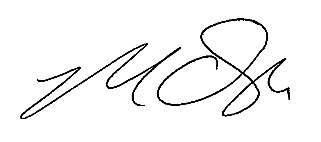 Two			$21,138				Three			$26,663				Four			$32,188					Michael Ash Five			$37,713					SCSEP DirectorSenior Community Service Employment Program (SCSEP)If you are 55 or older, unemployed and looking to re-enter the workforce, you may qualify for the Senior Community Service Employment Program (SCSEP). Programs are administered in the majority of Georgia’s 12-county region. The program serves low-income persons who are 55 and older and have poor employment prospects. Eligible individuals are placed in part-time community service positions with a goal of transitioning to unsubsidized employment.

The program serves low-income persons, as defined by the U.S. Department of Health and Human Services Annual Poverty Guidelines SCSEP Program PurposeTo foster and promote useful part-time opportunities in community service activities for eligible individuals;To foster individual economic self-sufficiency;To increase the number of older persons who may enjoy the benefits of a regular job after participating in the SCSEP.Program QualificationsParticipants must be at least 55, unemployed, and have a family income of no more than 125% of the federal poverty level. Enrollment priority is given to:Veterans and qualified spousesIndividuals who are over 65 and have a disabilityIndividuals who have low literacy skills or limited English proficiencyIndividuals who reside in a rural areaIndividuals who are homeless or at risk of homelessnessIndividuals who have low employment prospectsIndividuals who have failed to find employment after using services through the American Job Center system.Services ProvidedParticipants receive orientation, community service assignments, training opportunities, and supportive services, and are offered a free physical examination.Assessments are completed to obtain information about the participant’s work history, skills and interests, talents, physical capabilities, need for supportive services, potential for performing community service assignments, and potential for transition to a regular job.Participants usually work up to 20 hours per week and receive the minimum wage, which is currently $7.25. Limited fringe benefits are also provided.  